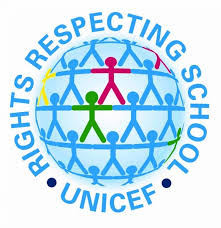 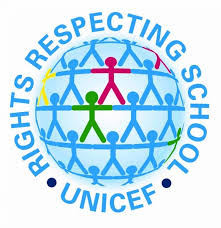 In a week when we are celebrating the “Rights Respecting Schools” agenda here is a quick reminder of where and how expressive arts activities fit in with the UN Convention on the Rights of the Child:   Article 12 (respect for the views of the child) Every child has the right to express their views, feelings and wishes in all matters affecting them, and to have their views considered and taken seriously. Article 13 (freedom of expression) Every child must be free to express their thoughts and opinions and to access all kinds of information, as long as it is within the law.Article 28 (right to education) Every child has the right to an education. Primary education must be free and different forms of secondary education must be available to every child. Discipline in schools must respect children’s dignity and their rights. Richer countries must help poorer countries achieve this. Article 29 (goals of education) Education must develop every child’s personality, talents and abilities to the full. It must encourage the child’s respect for human rights, as well as respect for their parents, their own and other cultures, and the environment.Article 31 (leisure, play and culture) Every child has the right to relax, play and take part in a wide range of cultural and artistic activities.                                                                                                                                                                 Activities for P1-P3Do these activities with a partner (brother, sister, mum or dad?).(a) Story time – Read a favourite story with a parent or sibling. Choose a character from the story to be. Act out a scene from the story being that character. Can you give the story a different (surprise) ending? (b) Guess Who? – Using props or old clothes dress up and act out a character from a story you know. Keep it short. Ask your audience if they can guess who you are.(c) Animal Charades – Choose an animal to mimic (copy). Act them out. How do they move, eat, sound, sleep? Can your audience guess which animal you are? Take turns to see if you can guess each other’s animals. (d) Roll the Dice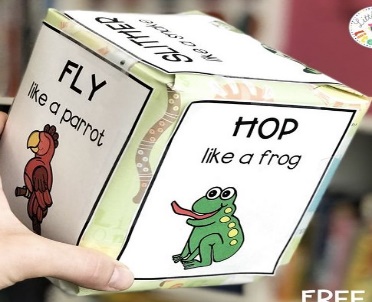 Activities for P4 – P7These activities might be more fun if done with a sibling or other partner (mum and dad might want to join in).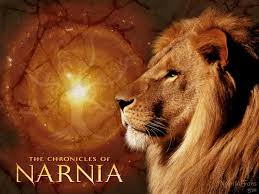 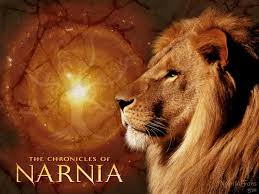 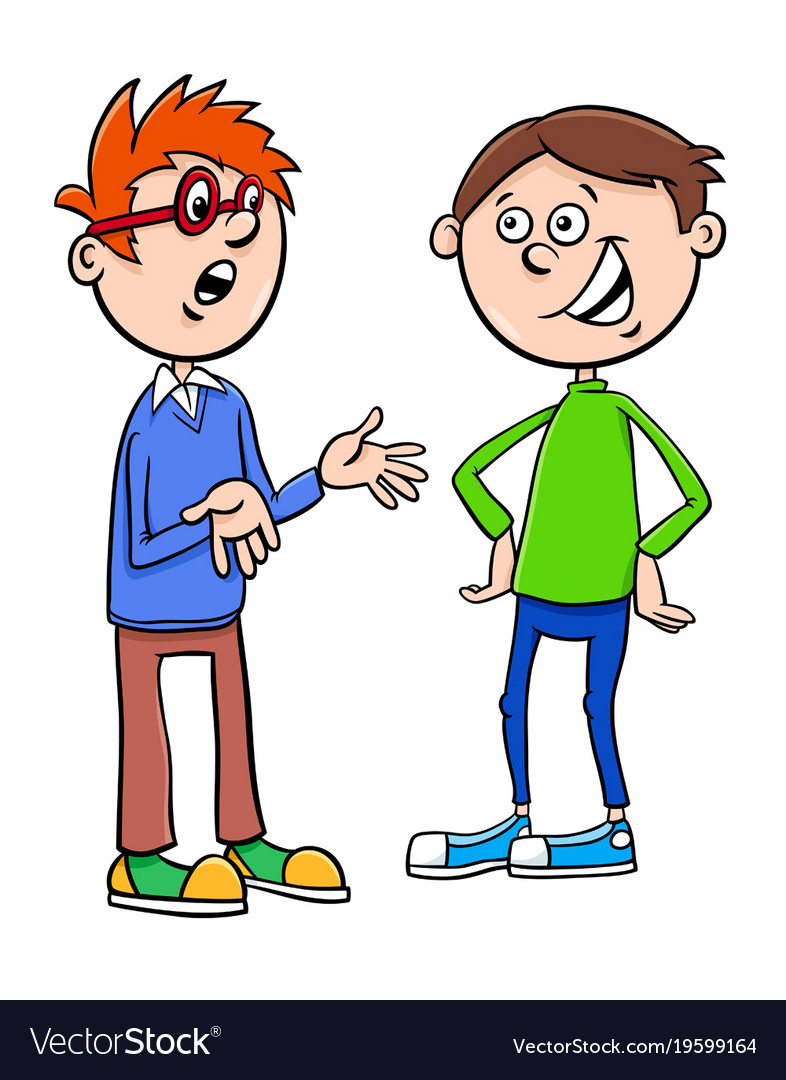 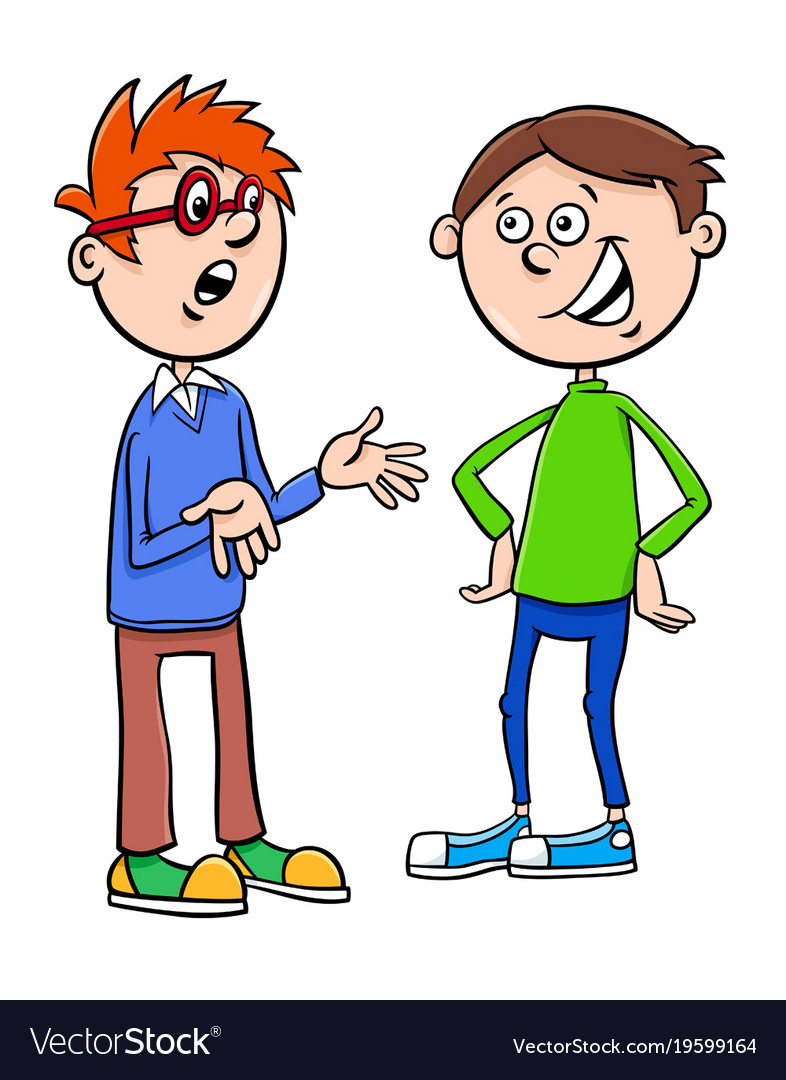 (c) Write a ScriptUsing your characters and the dialogue from the previous tasks begin to shape your ideas into a script. Each character should take turns to speak. Use a new line for each character. You might wish to include a few stage directions which give an idea of any actions a character might be making:Tom [pouring from the teapot]: Anyway, time for another cuppa!Sarah [sitting down]: Sounds ideal.(d) Performance Time to put all your hard work together and show it off. You might want to enhance your performance using props and costumes or you might choose to do without anything and let your audience use their imagination. Your performance doesn’t have to take long or tell the whole of a story. It could just be an interesting snippet which you could develop later if you wish. 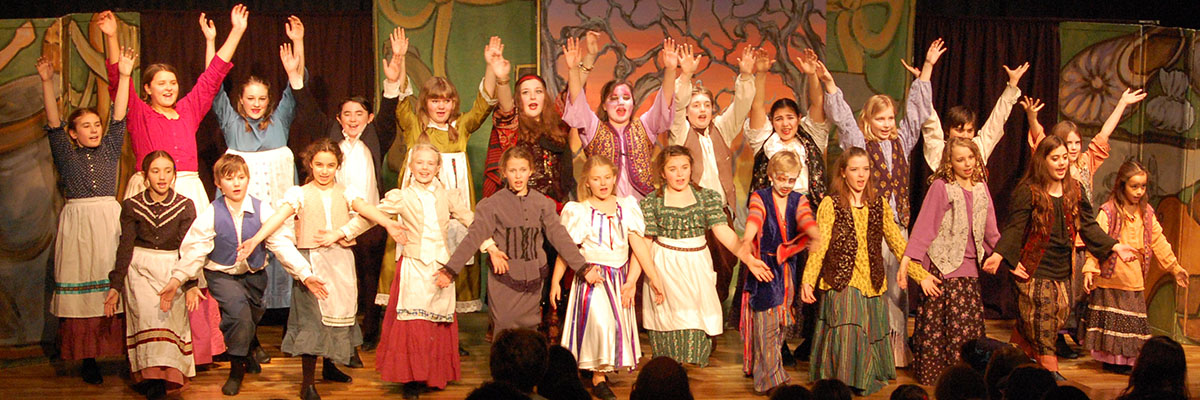 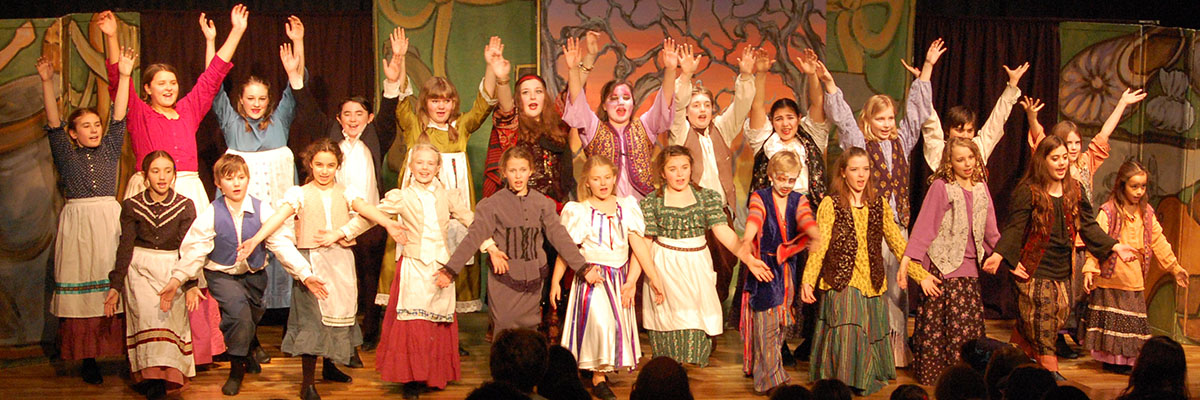 